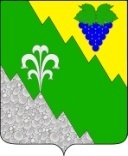 АДМИНИСТРАЦИЯ НИЖНЕБАКАНСКОГО СЕЛЬСКОГОПОСЕЛЕНИЯ КРЫМСКОГО РАЙОНАПОСТАНОВЛЕНИЕот  10.06.2016	№ 123станица НижнебаканскаяО мерах по предупреждению гибели людей на водных объектах на территории Нижнебаканского сельского поселения Крымского района в период купального сезона 2016 года	В  целях недопущения гибели людей и обеспечения их безопасности на водных объектах, расположенных на территории Нижнебаканского сельского поселения Крымского района, охраны их жизни и здоровья в период проведения купального сезона, а также предупреждения чрезвычайных ситуаций на водных объектах  на территории Нижнебаканского сельского поселения Крымского района,   п о с т а н о в л я ю:	1. До 10 июня 2016 года в целях организации работы по подготовке и проведению купального сезона установить календарные сроки начала и окончания купального сезона на территории поселения.	2.До открытия купального сезона 2016 года:	- на заседании комиссии по предупреждению и ликвидации чрезвычайных ситуаций и обеспечению пожарной безопасности проанализировать ход осуществления организационных и технических мероприятий по предупреждению гибели, охране жизни и здоровья людей, обеспечению их безопасности на водных объектах, расположенных в пределах поселения;	-организовать проведение мониторинга стихийно сложившихся мест неорганизованного отдыха людей на водных объектах общего пользования, расположенных на территории поселения, с целью выявления мест, опасных для купания;	-провести совещания с руководителями организаций, расположенных на территории поселения и задействованных в организации отдыха  граждан, по вопросам безопасного пребывания и предупреждения гибели людей на воде;	-провести совещания с руководителями образовательных организаций учреждений социального обслуживания населения и иных организаций, обеспечивающих отдых и оздоровление детей по вопросам организации безопасного отдыха детей на водных объектах;	-организовать проведение в общеобразовательных  организациях занятий о запрете купания на водных объектах на территории поселения и Правил пользования водным и объектами в Краснодарском крае для плавания на маломерных судах, утверждённых постановлением главы администрации Краснодарского края от 30.06.2006 года № 536, ознакомлению с приёмами спасания и оказания им первой помощи;	-провести практическую отработку вопросов организации оповещения отдыхающих и местного населения о возможном возникновении чрезвычайных ситуаций, связанных с образованием смерчей, оползней, селей, подъёмом воды в реках и организации эвакуации людей из опасных зон;,	-обеспечить совершенствование методов пропаганды и внедрения культуры безопасного отдыха людей на воде с использованием современных рекламных технологий, содействовать оснащению муниципальных спасательных постов наглядной агитацией по профилактике и предупреждению несчастных случаев на воде и пропаганде здорового образа жизни;	-организовать изготовление и установку предупредительных знаков на водных объектах поселений о запрете купания на территории поселения;	-организовать информирование населения и всех организаций независимо от форм собственности, расположенных на территории поселения, об установленных правилах и ограничениях водопользования на водных объектах общего пользования.	3.В течении купального сезона:	0организовать еженедельный мониторинг мест массового отдыха населения, организованных и стихийно возникающих в целях выявления фактов нарушения установленных правил и организации их устранения;	-содействовать созданию нештатных общественных постов для постоянного наблюдения за отдыхающим населением в местах неорганизованного массового отдыха на водных объектах в целях своевременного принятия мер по охране жизни и здоровья людей;	-оказать содействие владельцам мест массового отдыха населения на водных объектах в оснащении спасательных постов наглядной агитацией по профилактике и предупреждению несчастных случаев на воде и пропаганде здорового образа жизни;	-принимать меры, направленные на недопущение размещения палаточных городков в зонах возможного выхода на берег смерчей, схода селево-дождевых потоков.	4. Обнародовать настоящее постановление и разместить его на официальном сайте Нижнебаканского сельского поселения Крымского района в сети Интернет.5.Контроль за исполнением настоящего постановления возложить на заместителя главы Нижнебаканского сельского поселения Крымского района В.В.Ребро.6.Настоящее постановление вступает в силу со дня его обнародования.Глава Нижнебаканского сельского поселения Крымского района  					          А.А.Кукос